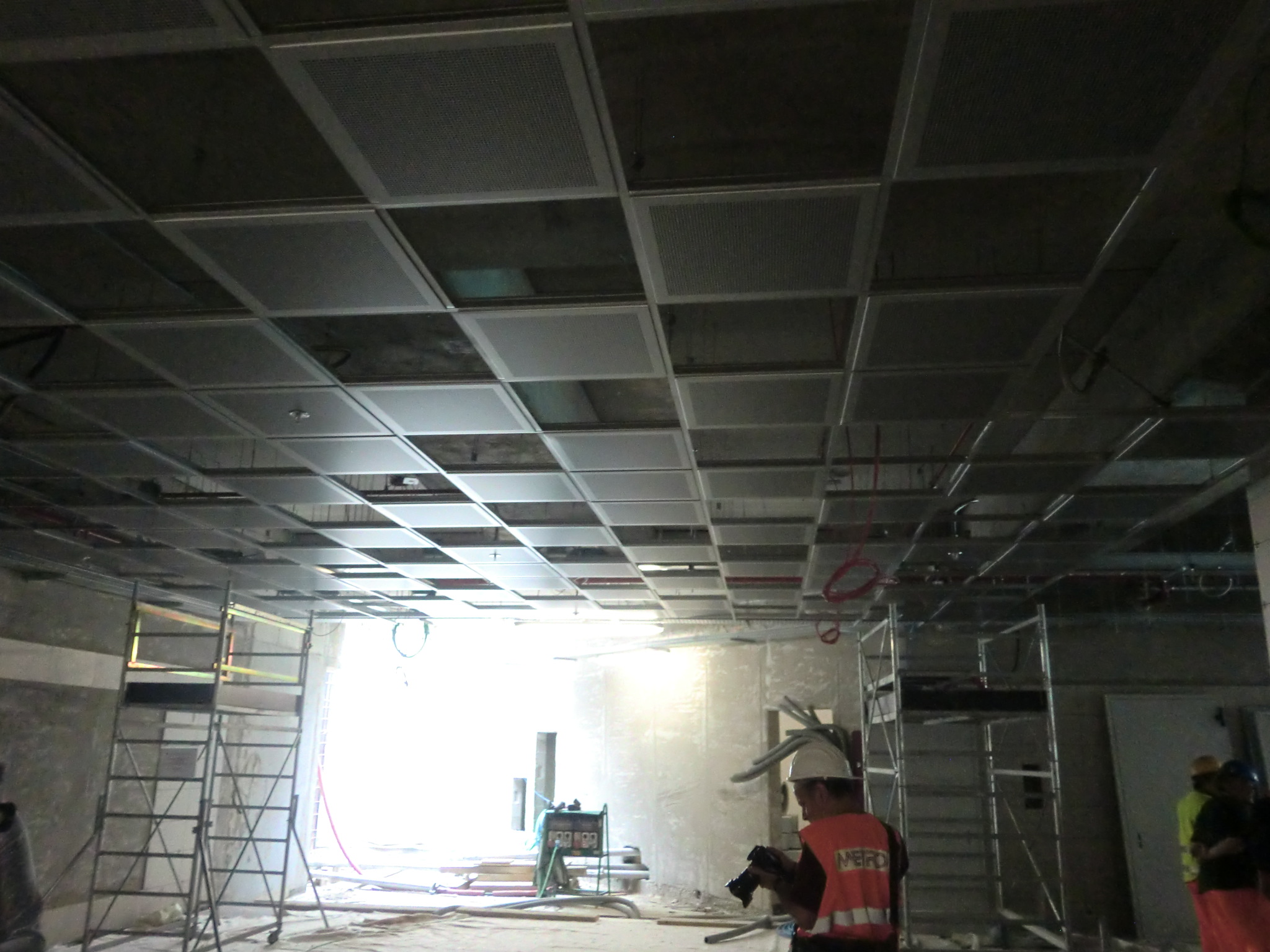 Stazione Lotto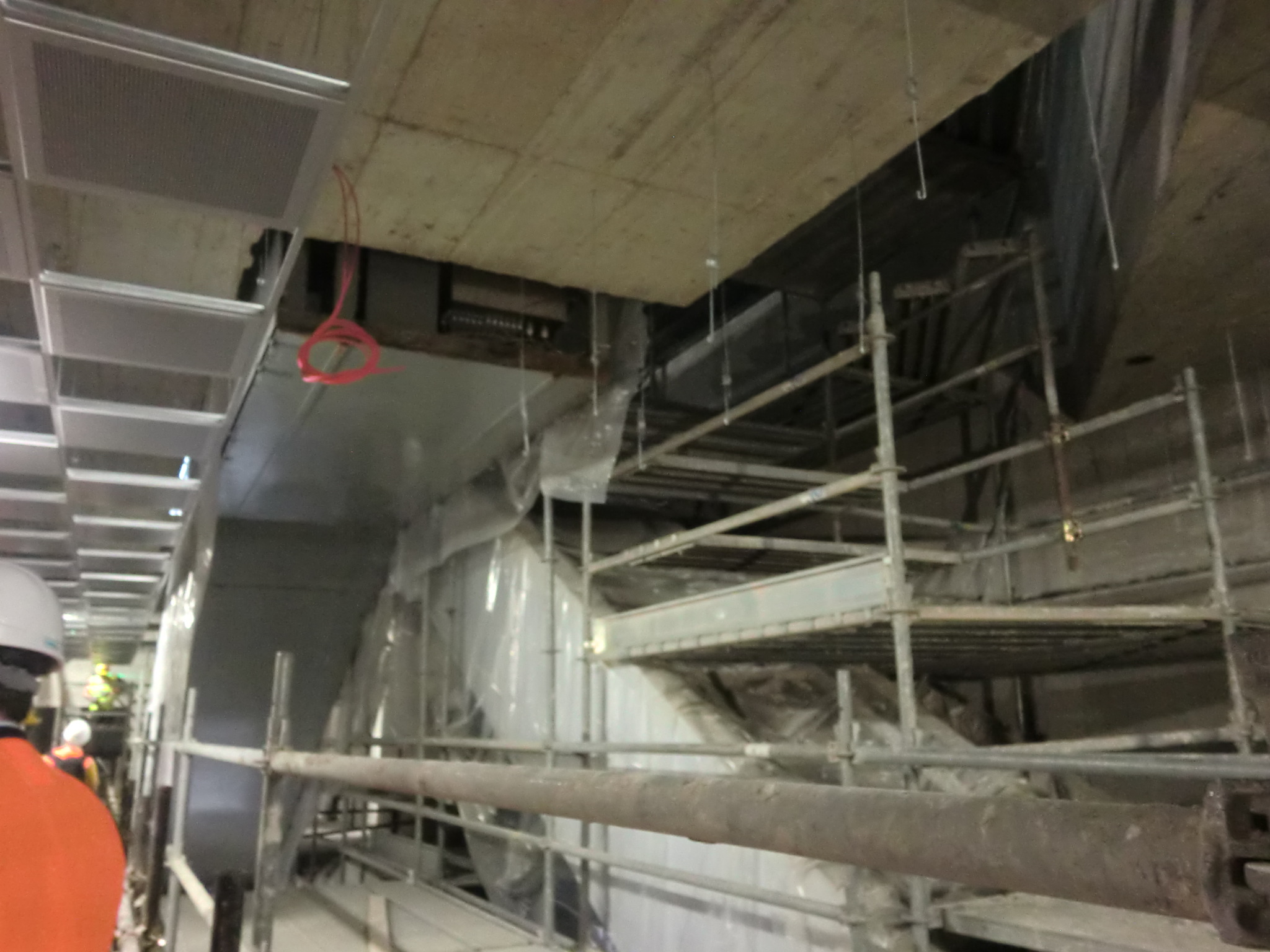 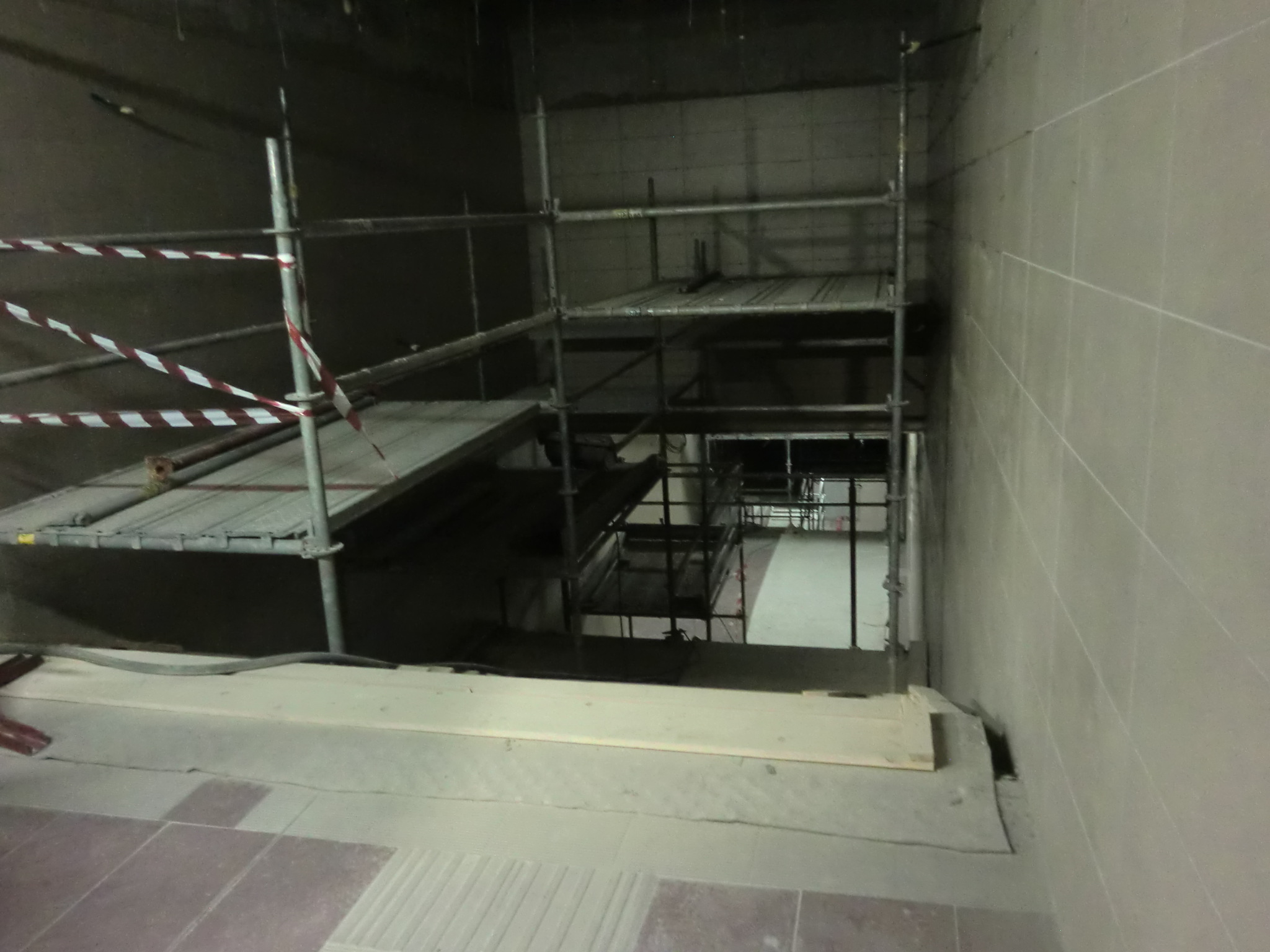 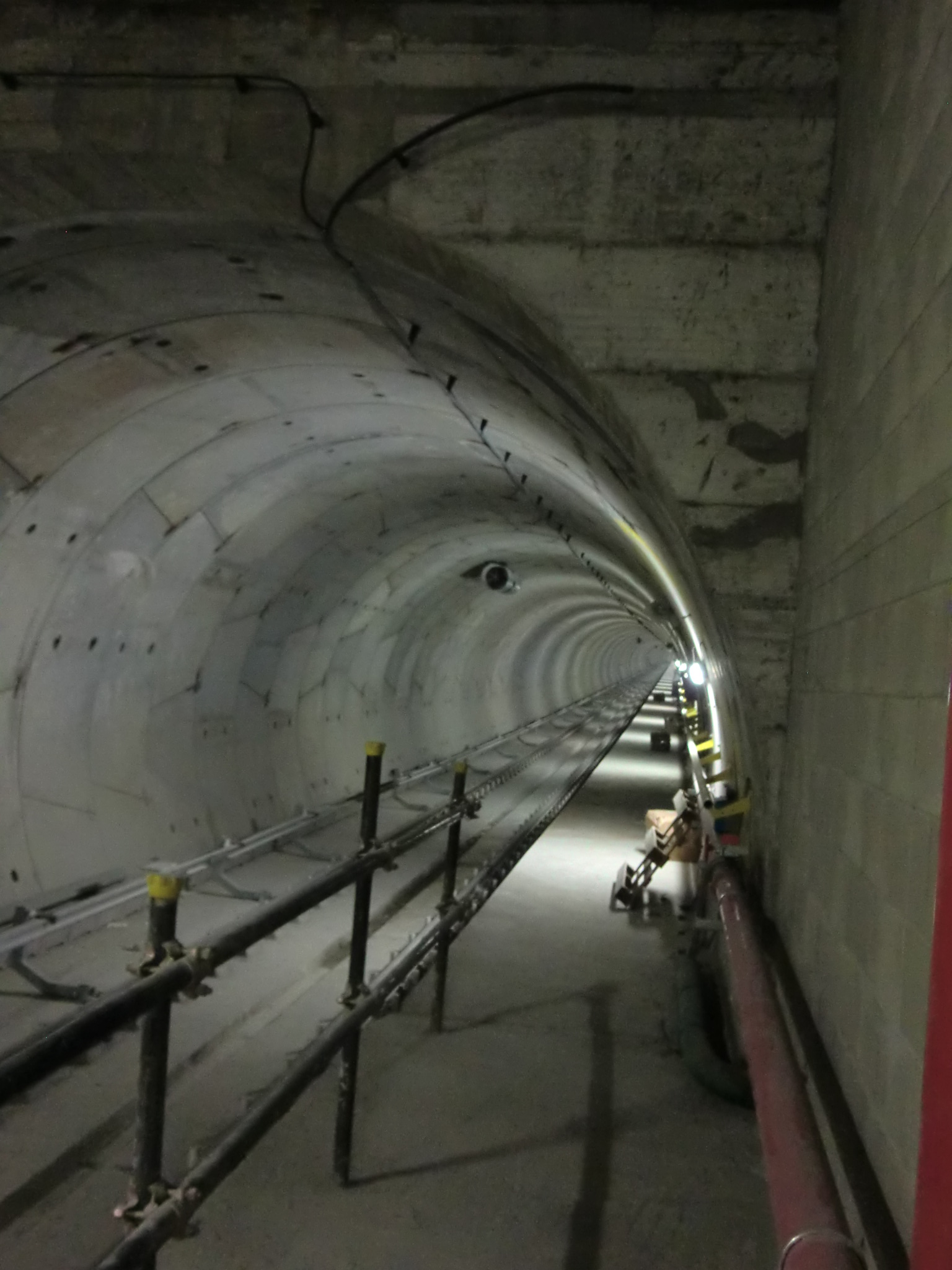 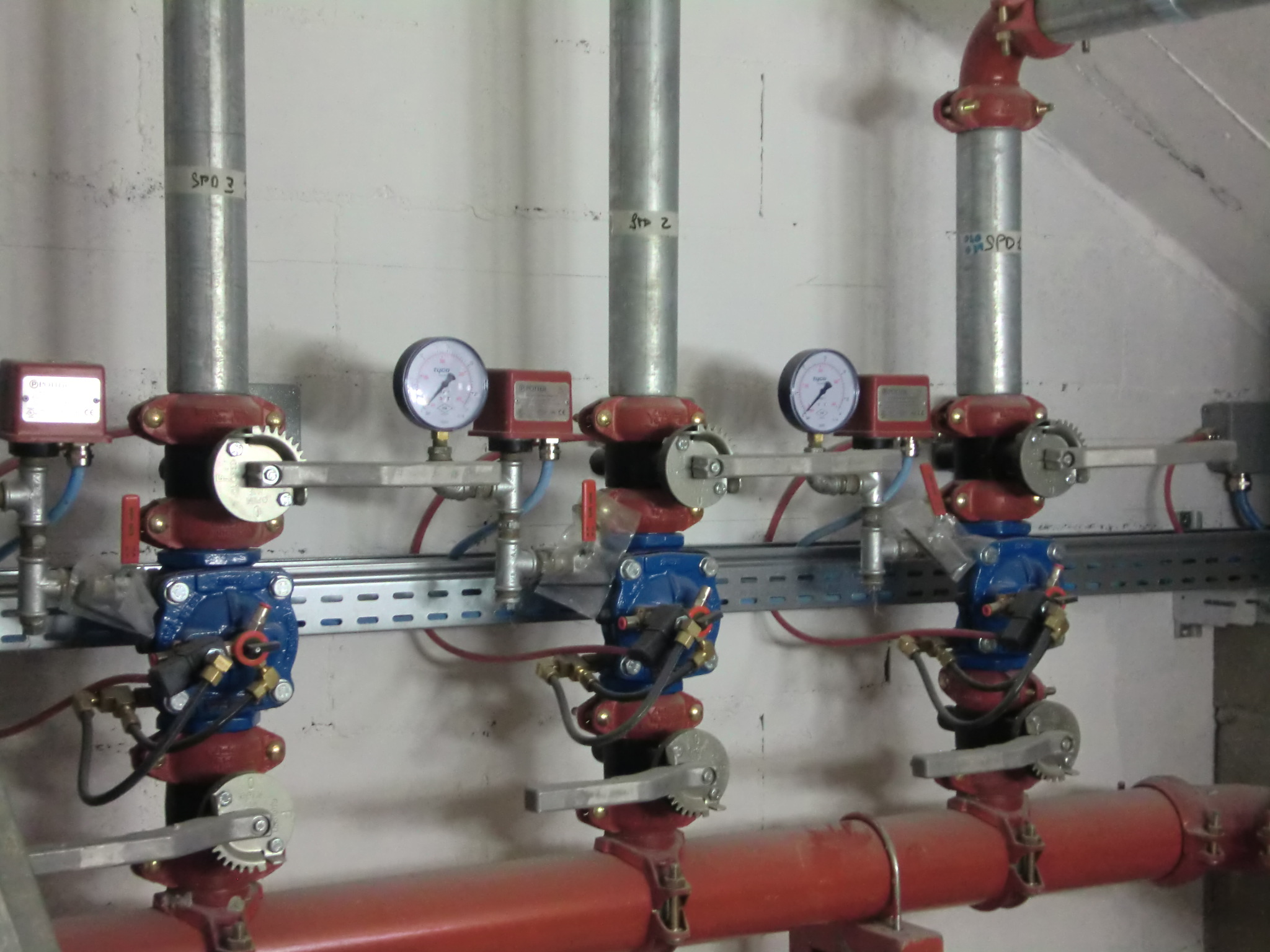 Stazione Segesta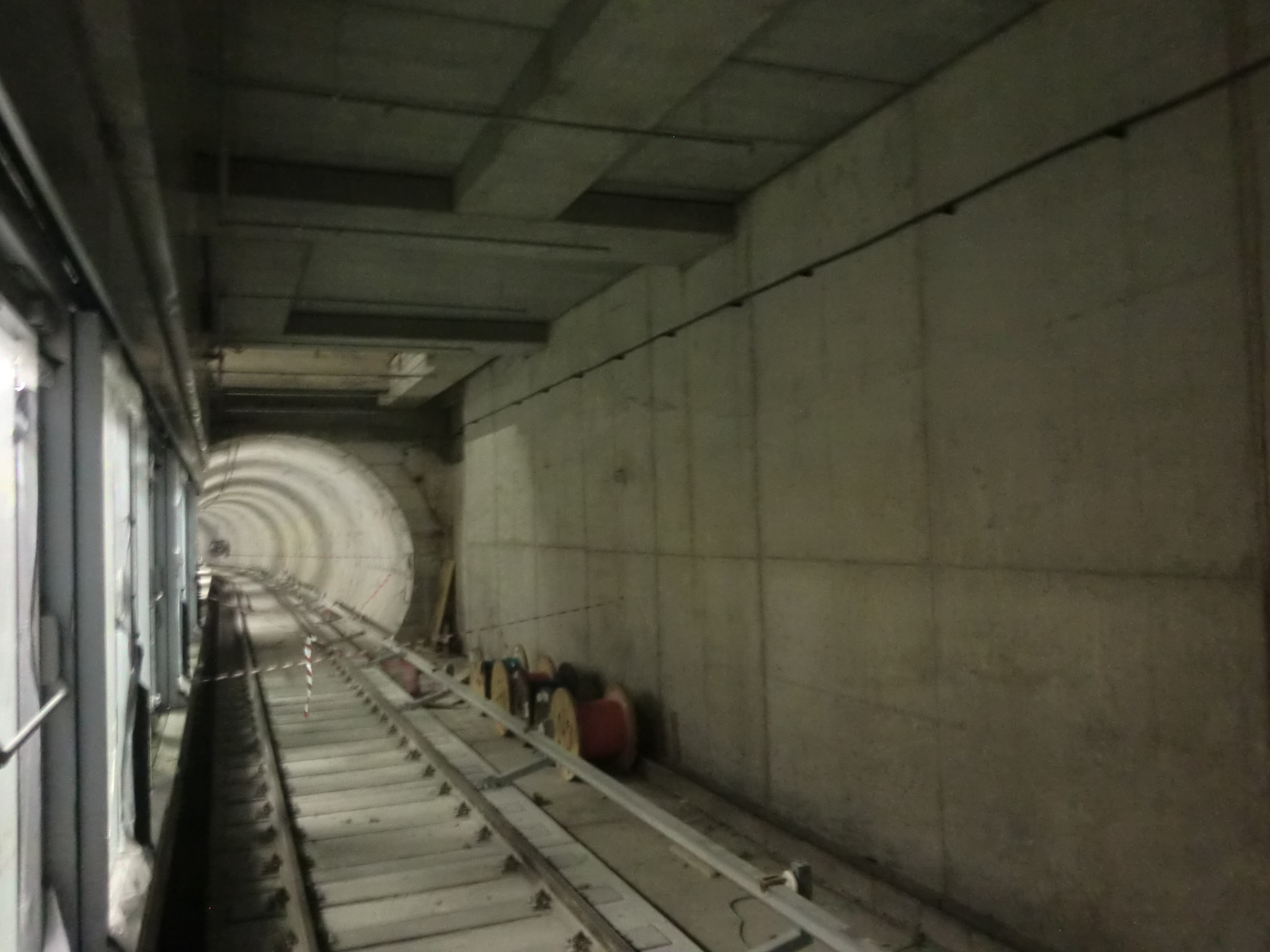 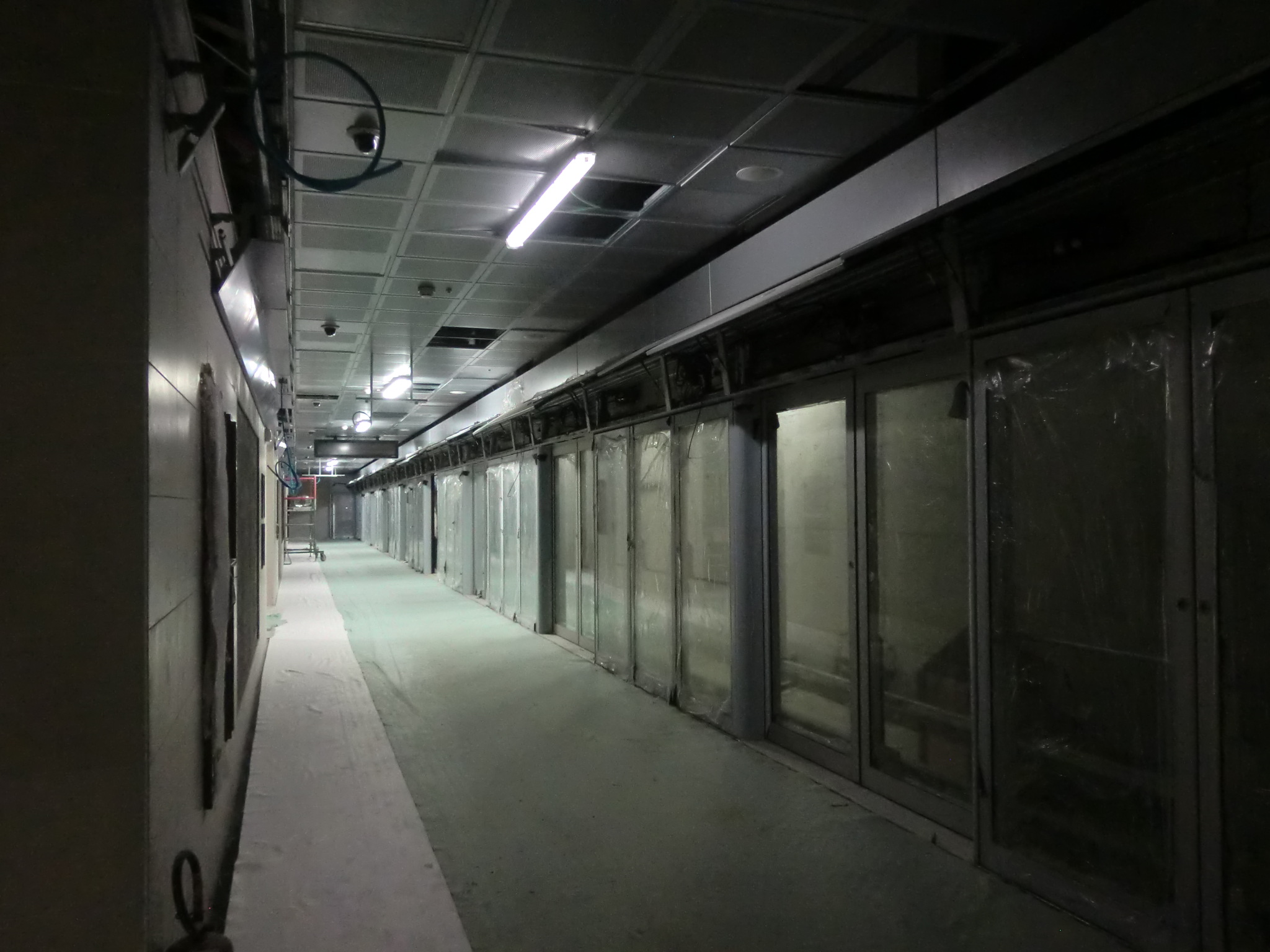 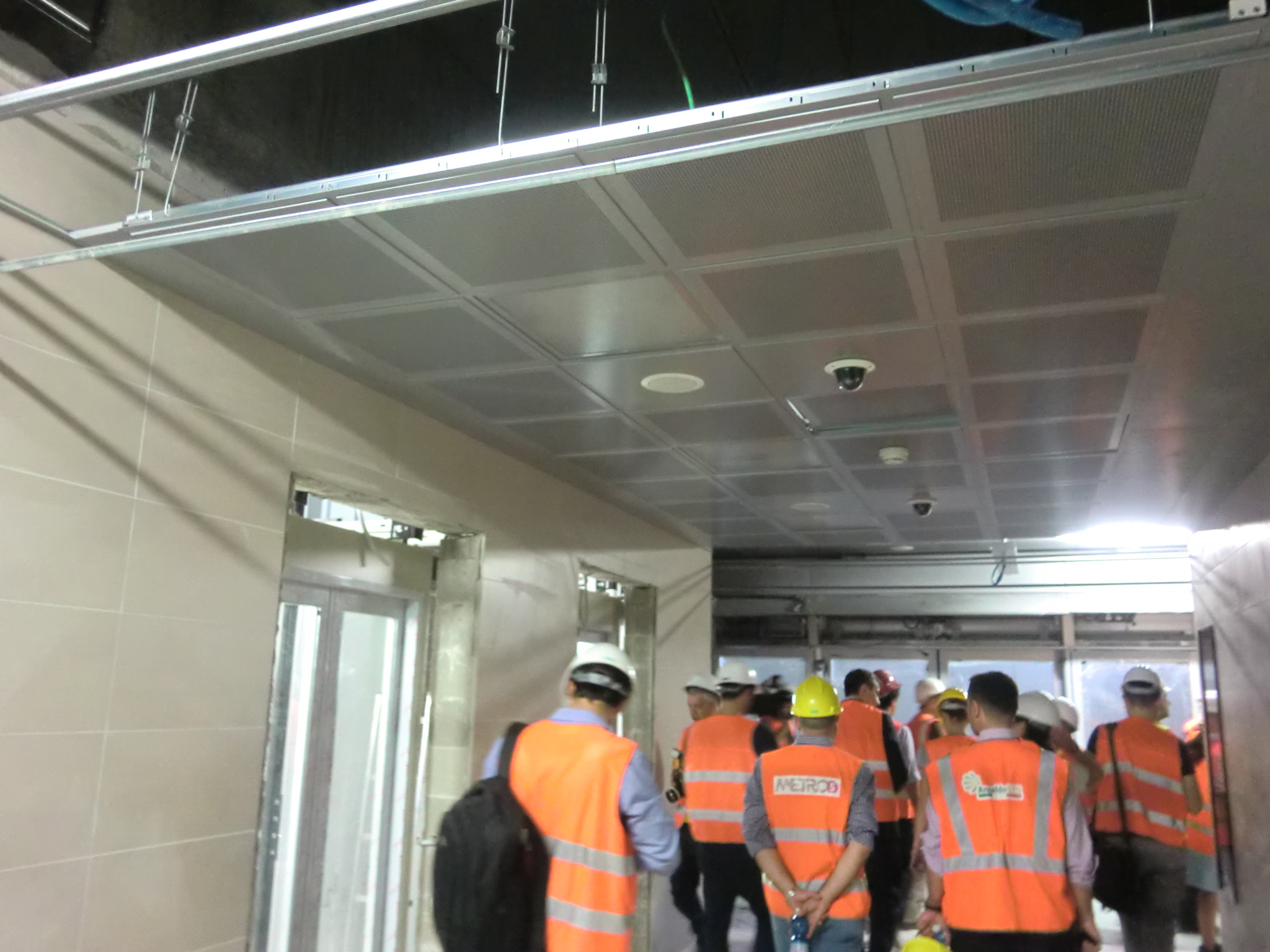 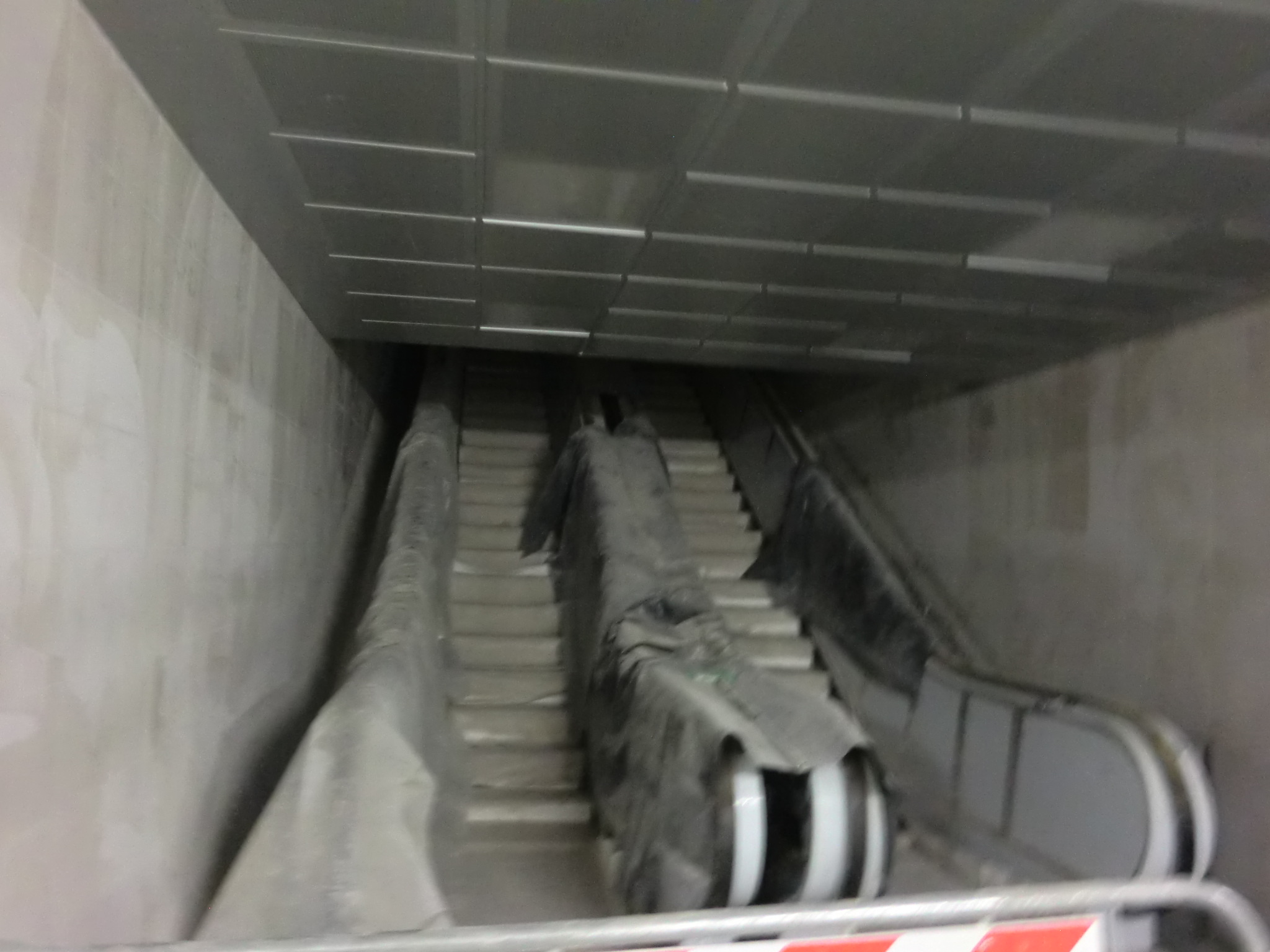 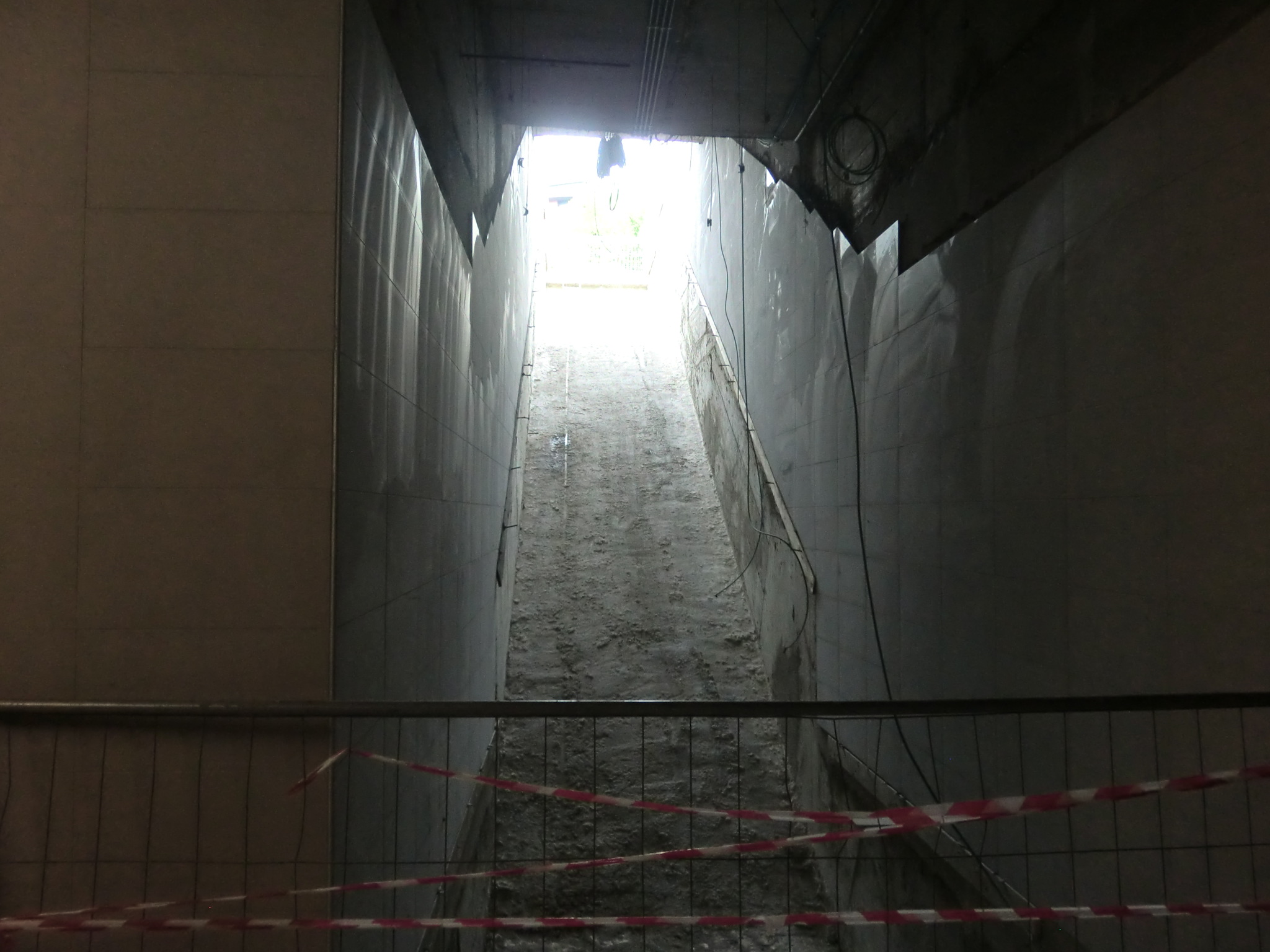 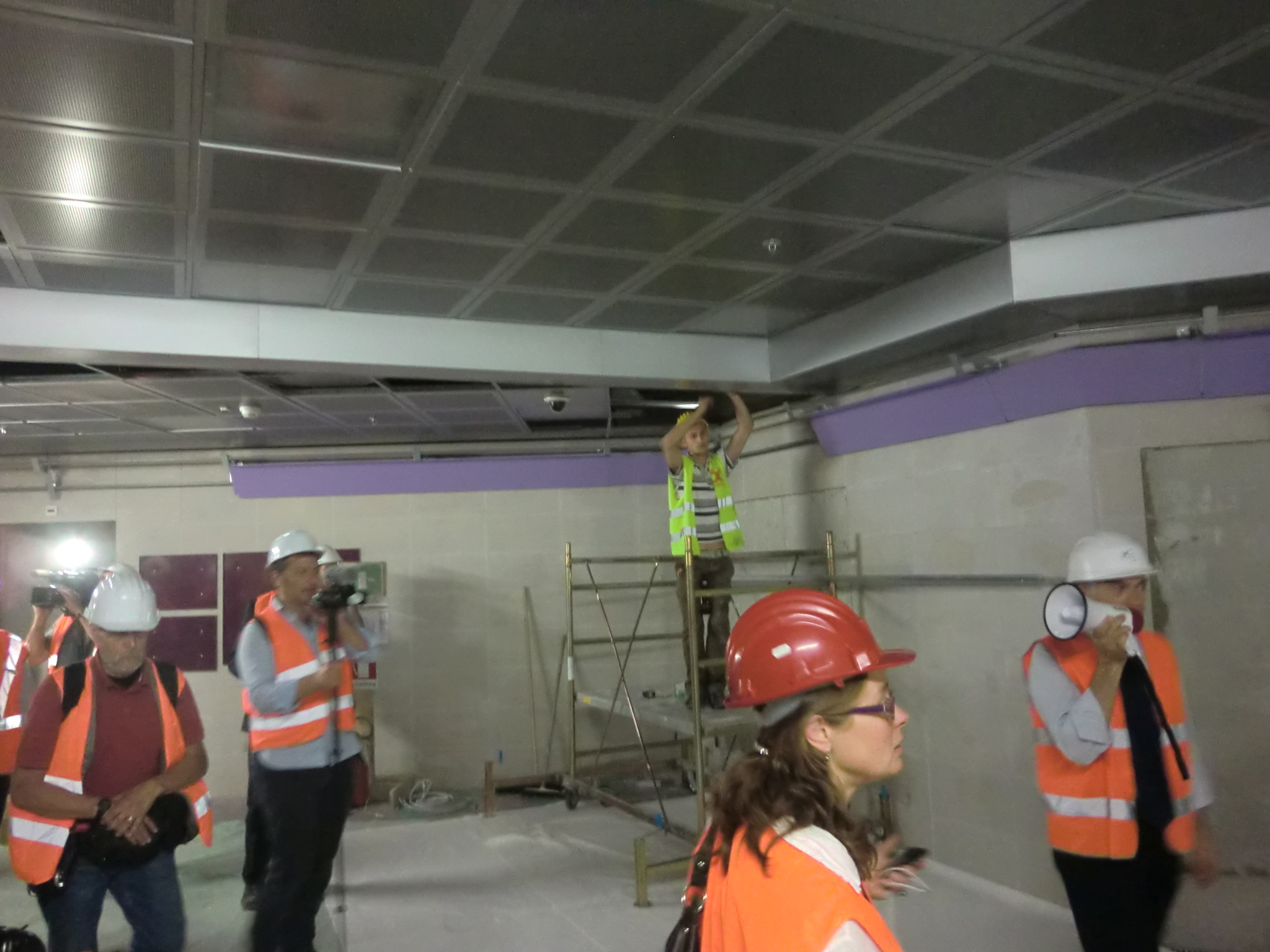 Stazione San Siro Stadio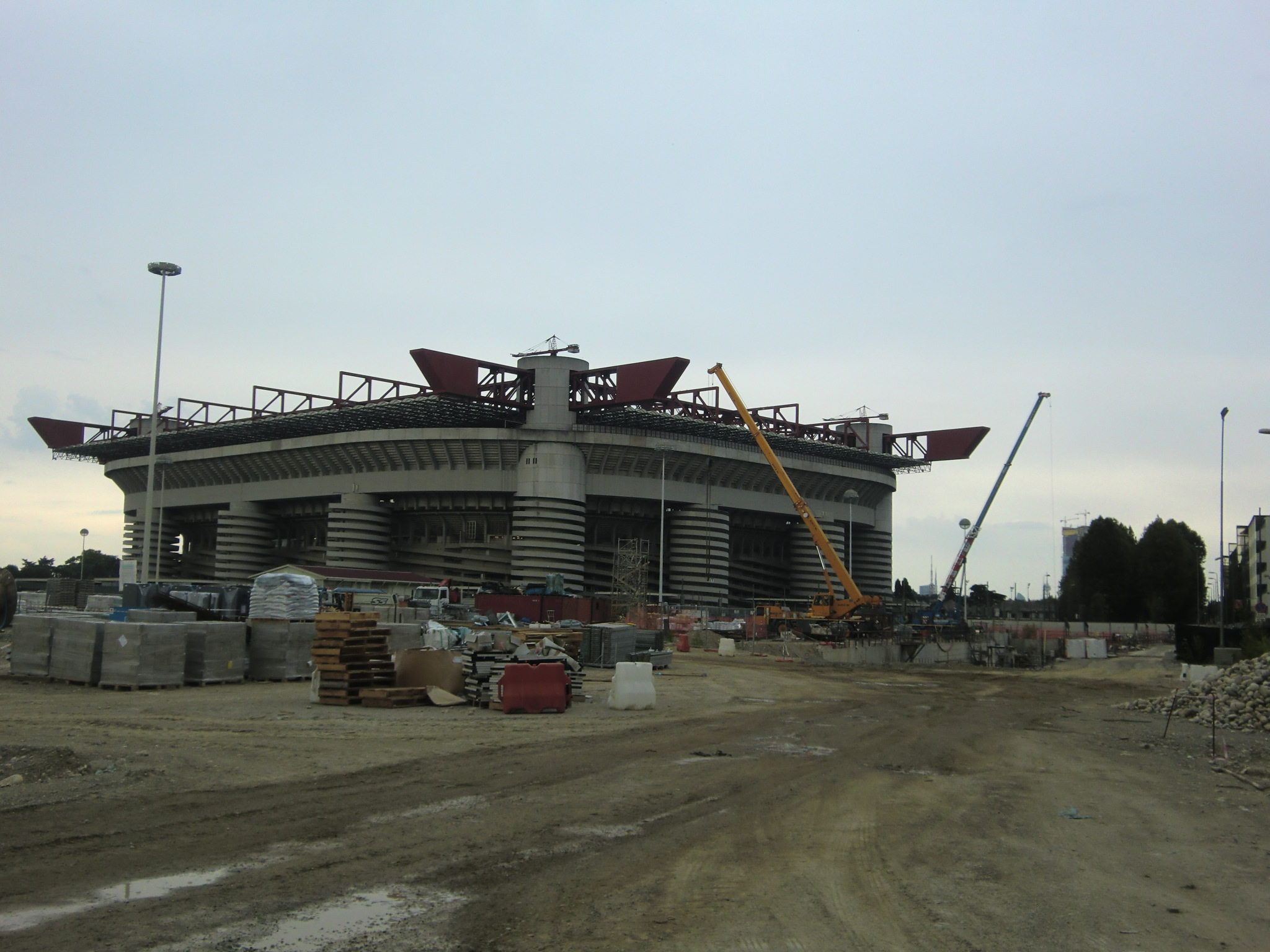 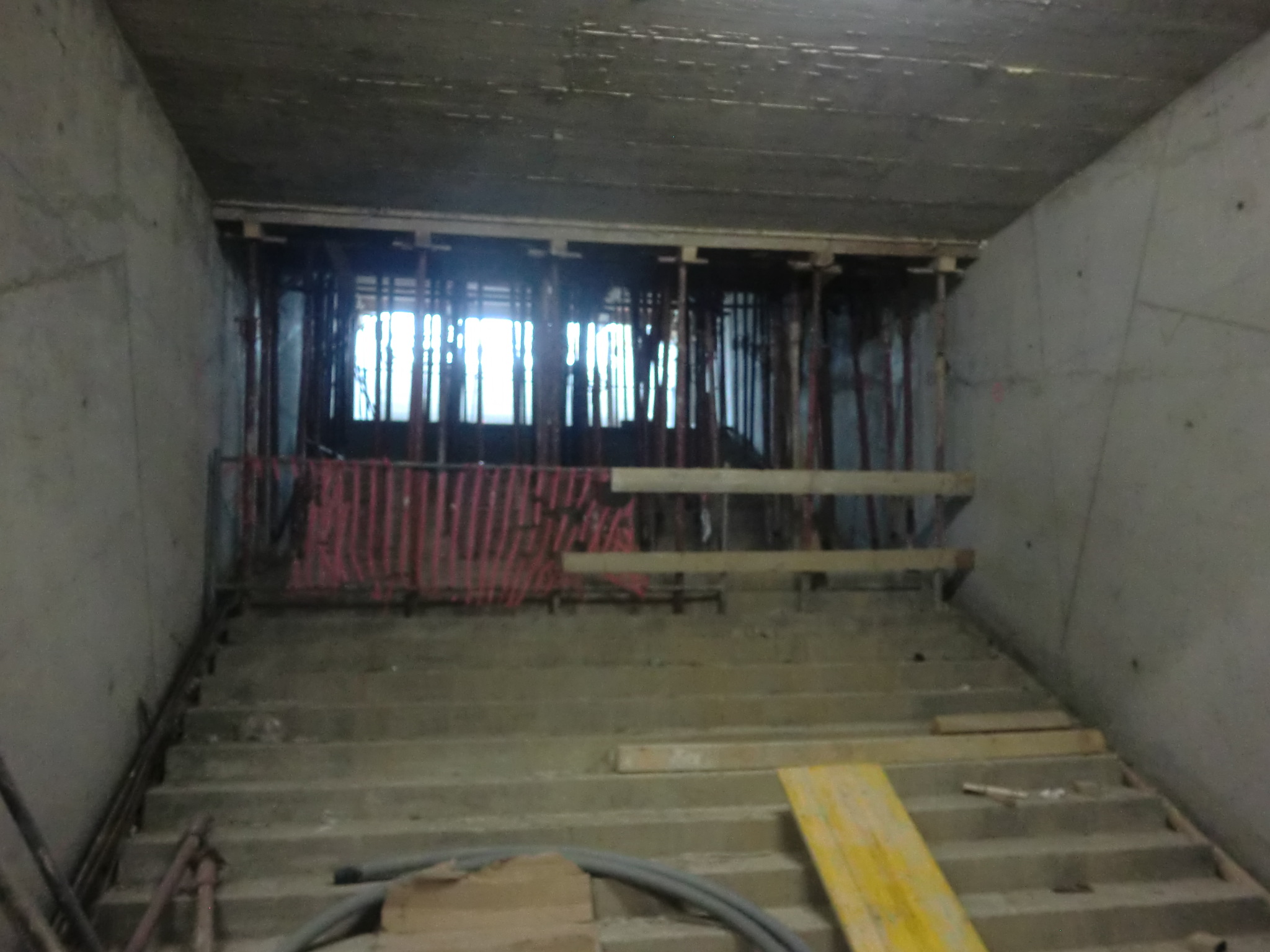 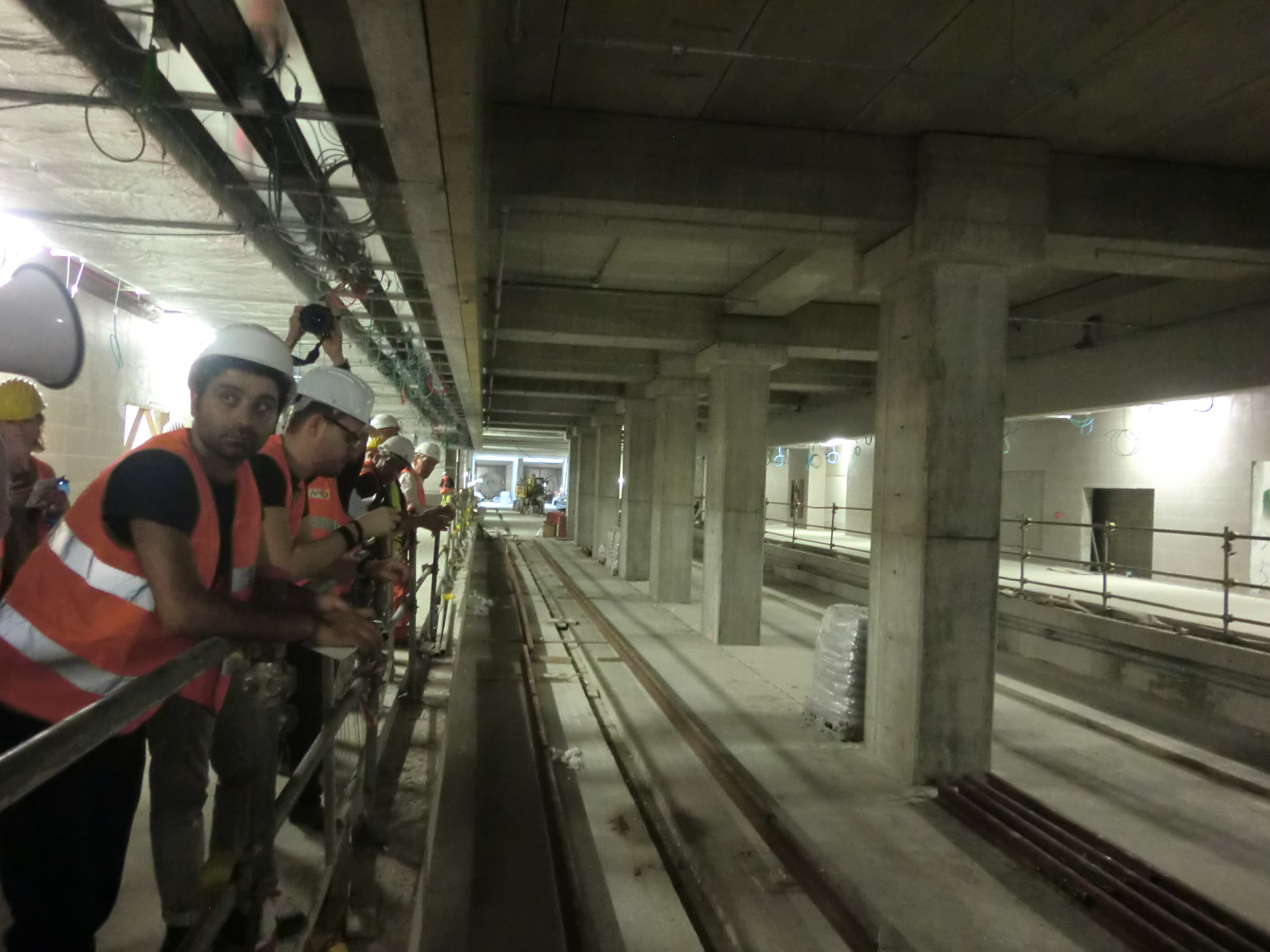 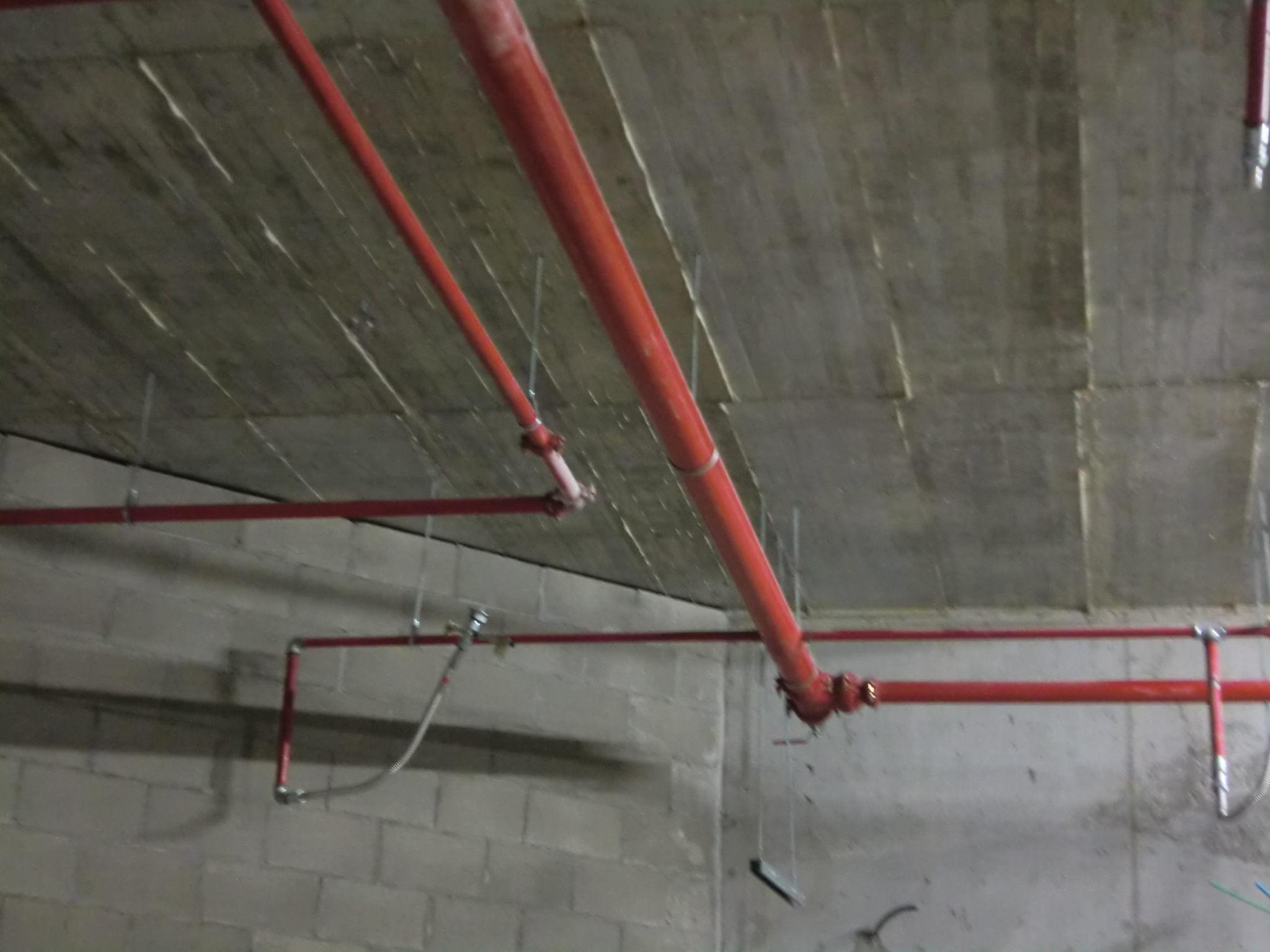 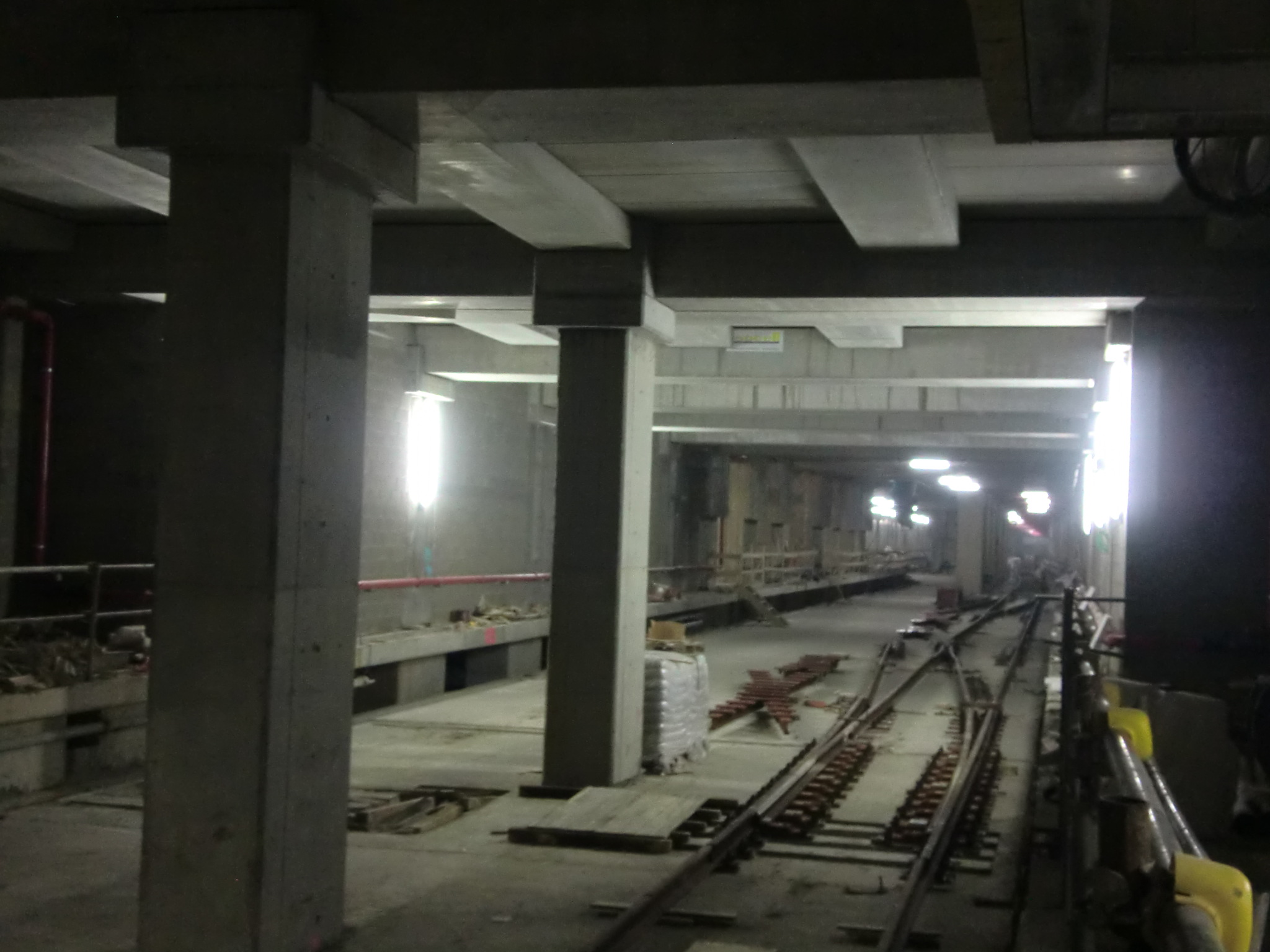 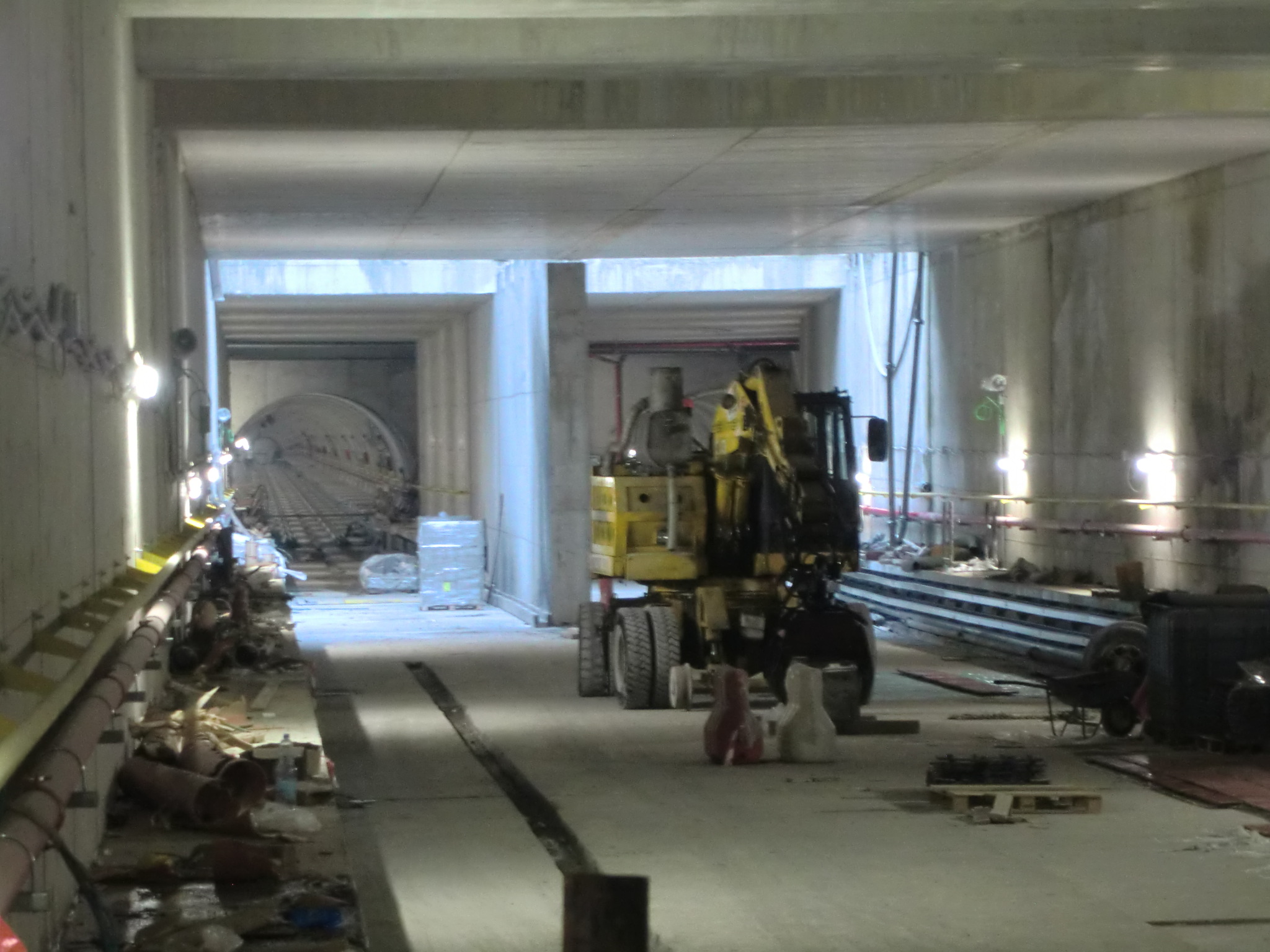 